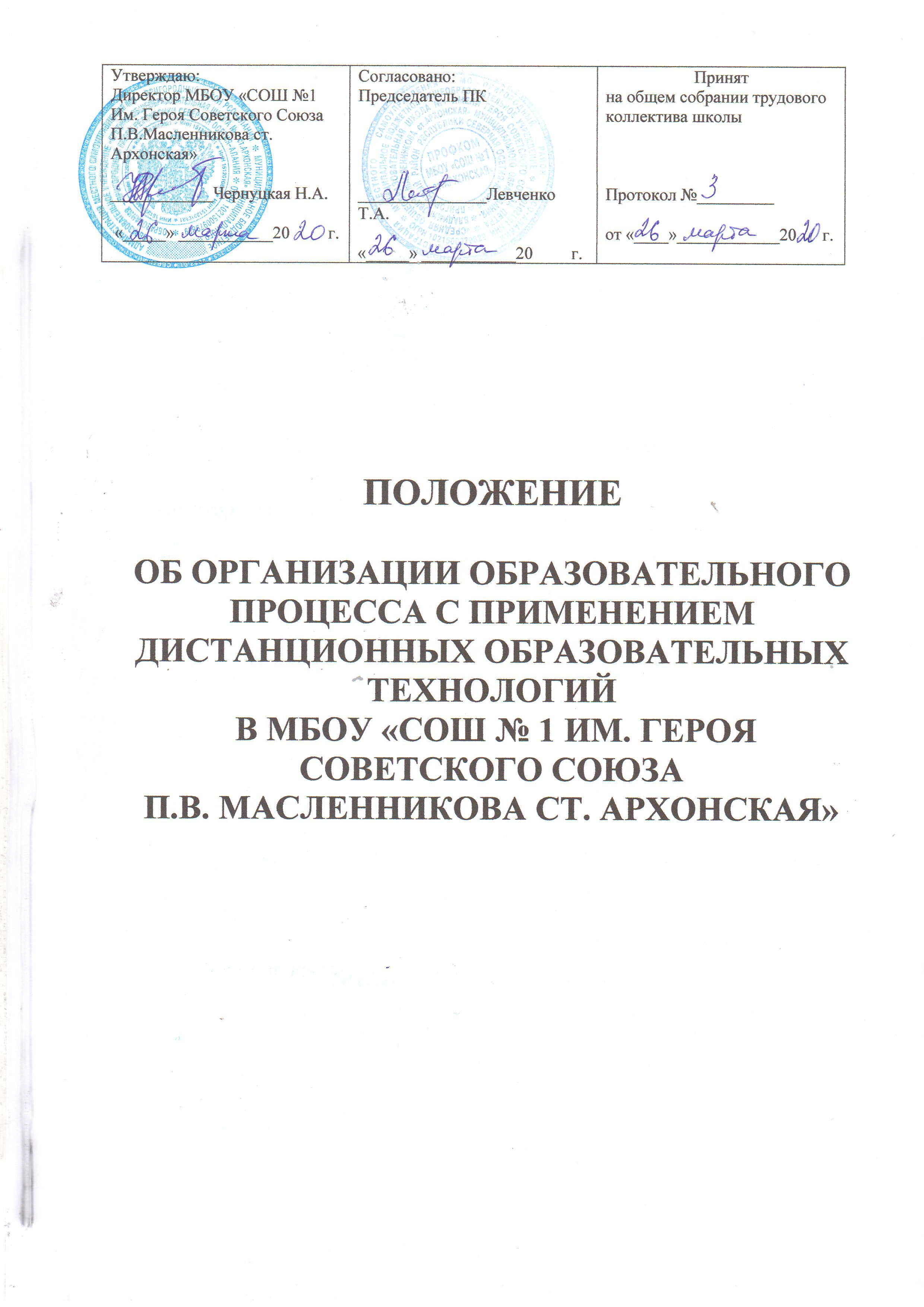 Положениеоб организации образовательного процесса с применением дистанционныхобразовательных технологий.Общие положения1.1 Настоящее положение регулирует организацию деятельности МБОУ «СОШ №1им. Героя Советского Союза П.В.Масленникова ст. Архонская» (далее - Учреждение) в условиях соблюдения режима повышенной готовности.1.2. Настоящее Положение разработано на основанииЗакона РФ «Об образовании»Трудового кодекса РФСанитарно-эпидемиологических правил и нормативов «Гигиенические требования к условиям обучения в общеобразовательных учреждениях. СанПиН 2.4.2.2821-10».Приказа Министерства Просвещения РФ от 17.03.2020 №103 «Об утверждении временного порядка сопровождения реализации образовательных программ начального общего, основного общего, среднего общего образования с применением электронного обучения и дистанционных образовательных технологий».Приказа Министерства образования и науки РФ от 23 августа 2017 г. N 816 «Об утверждении Порядка применения организациями, осуществляющими образовательную деятельность, электронного обучения, дистанционных образовательных технологий при реализации образовательных программ».Письма «О направлении методических рекомендаций» Министерства Просвещения РФ от 19.03.2020 № ГД-39/04. Приказа Министерства образования и науки РСО-Алания №285 от 20.03.2020 «О мерах пособлюдению режима повышенной готовности в Республике Северная Осетия-Алания».1.3. Данное Положение разработано в целях определения единых подходов к деятельности Учреждения по организации учебно-воспитательного процесса в условиях соблюдения режима повышенной готовности, по обеспечению усвоения обучающимися обязательного минимума содержания образовательных программ.1.4. Администрация школы доводит данное Положение до членов коллектива Учреждения, разъясняет отдельные пункты, издает приказы о работе Учреждения в условиях соблюдения режима повышенной готовности.1.5. Классные руководители знакомят обучающихся и их родителей (законных представителей) обучающихся с данным Положением.2.Организация образовательного процесса в общеобразовательном учреждении в условиях соблюдения режима повышенной готовности (режим работы)2.1.Директор Учреждения издает приказ об ограничительных мероприятиях в организации в условиях соблюдения режима повышенной готовности.2.2. В условиях соблюдения режима повышенной готовности деятельность Учреждения осуществляется в соответствии с утвержденным режимом работы, деятельность педагогических работников – в соответствии с установленной учебной нагрузкой, расписанием учебных занятий, иных работников – режимом рабочего времени, графиком сменности.3.Функции администрации Учреждения3.1. Директор Учреждения:3.1.1.Осуществляет контроль за организацией ознакомления всех участников учебно-воспитательного процесса с документами, регламентирующими организацию работы Учреждения в условиях соблюдения режима повышенной готовности.3.1.2.Контролирует соблюдение работниками Учреждения режима.3.1.3. Осуществляет контроль за реализацией мероприятий, направленных на обеспечение выполнения образовательных программ.3.1.4. Принимает управленческие решения, направленные на повышение качества работы Школы в условиях соблюдения режима повышенной готовности.3.2. Заместитель директора по учебно-воспитательной работе:3.2.1. Организует разработку мероприятий, направленных на обеспечение выполнения образовательных программ обучающимися; определяет совместно с педагогами систему организации учебной деятельности обучающимися во время карантина: виды, количество работ, форму обучения (дистанционная, самостоятельная и т.д.), сроки получения заданий обучающимися и предоставления ими выполненных работ.3.2.2. Осуществляет информирование всех участников учебно-воспитательного процесса (педагогов, обучающихся, родителей (законных представителей) обучающихся, иных работников) Учреждения об организации еѐ работы в условиях соблюдения режима повышенной готовности.3.2.3. Осуществляют контроль за корректировкой календарно-тематического планирования рабочей учебной программы педагогами Учреждения.3.2.4. Разрабатывает рекомендации для участников учебно-воспитательного процесса по организации работы в условиях соблюдения режима повышенной готовности, организует использование педагогами дистанционных форм обучения, осуществляет методическое сопровождение и контроль за внедрением современных педагогических технологий, методик, направленных на увеличение резервных часов, с целью реализации в полном объеме образовательных программ.3.2.5. Организует учебно-воспитательную, научно-методическую, организационно - педагогическую деятельность педагогического коллектива в соответствии с планом работы Учреждения в условиях соблюдения режима повышенной готовности.3.2.6. Анализирует деятельность по работе Учреждения в условиях соблюдения режима повышенной готовности.4.Организация педагогической деятельности4.1. Продолжительность рабочего времени педагогов в условиях соблюдения режима повышенной готовности определяется исходя из продолжительности рабочей недели (36 часов в неделю).4.2. Педагоги своевременно осуществляют корректировку календарно-тематического планирования рабочей учебной программы с целью обеспечения освоения обучающимися образовательных программ в полном объеме, используя блочную подачу учебного материала и резервное время. При внесении измененийкалендарно-тематическое планирование практическая часть программы остается неизменной.  4.3. С целью прохождения образовательных программ в полном объеме обучающимися педагоги применяют разнообразные формы самостоятельной работы, дистанционные формы обучения. Информация о применяемых формах работы, видах самостоятельной работы доводится педагогами, классными руководителями до сведения обучающихся, их родителей (законных представителей) заранее, в сроки, устанавливаемые общеобразовательным учреждением.4.4. Самостоятельная работа обучающихся в условиях соблюдения режима повышенной готовности оценивается в соответствии с Уставом Учреждения. Оценка может быть дана только в части достижения обучающимся положительных результатов и в этом случае выставляется в журнал.4.5. Педагоги, выполняющие функции классных руководителей:4.5.1. Проводят разъяснительную работу с родителями, доводят информацию о режиме в классе и его сроках через запись в социальных сетях или личное сообщение по домашнему телефону.4.65.2. Доводят информацию до обучающихся и их родителей (законных представителей) о заданиях на период особого режима с целью выполнения программного материала, в том числе в дистанционном режиме.4.5.3. Информируют родителей (законных представителей) об итогах учебной деятельности их детей в условиях соблюдения режима повышенной готовности, в том числе с применением дистанционных форм обучения и самостоятельной работы обучающихся.Деятельность обучающихся в условиях соблюдения режима повышенной готовности.Во время соблюдения режима повышенной готовности обучающиеся школу не посещают.Обучающиеся самостоятельно выполняют задания с целью прохождения материала, в том числе с применением дистанционных технологий (Интернет, сайт школы, электронные ресурсы и др.).Обучающиеся предоставляют выполненные задания в соответствии с требованиями педагогов.Самостоятельная деятельность обучающихся может быть оценена педагогами только в случае достижения положительных результатов.Ведение документации6.1. Согласно расписанию занятий во всех видах журналов (классных, дополнительного образования и т.д.) в графе «Что пройдено на уроке» педагогами делается запись темы учебного занятия в соответствии с календарно-тематическим планированием при условии, если 80% обучающихся класса и более в дистанционном режиме изучили тему с отметкой: «дистанционно, материал изучен самостоятельно».6.2. Тема контрольной, практической, лабораторной работы и др., требующей проведения непосредственно на учебных занятиях, записывается в классный журнал в соответствии с календарно-тематическим планированием с отметкой «перенесено на 00.00.2020 г».6.3. Отметка обучающемуся за работу выставляется в графу журнала, соответствующую теме учебного занятия.  6.4. Педагогами проводится корректировка календарно-тематического планирования и делается отметка в соответствии с требованиями оформления календарно-тематического планирования, установленными общеобразовательным учреждением. В случае невозможности изучения учебных тем обучающимися самостоятельно, учитель-предметник организует прохождение материала (после отмены ограничительных мероприятий) при помощи блочного подхода к преподаванию учебного материала, о чем делается специальная отметка в календарно-тематическом планировании.6.5. В классном журнале на странице «Сведения о количестве уроков, пропущенных обучающимися» делается запись «Приказ № ___ от 00.00.00».Права и обязанности родителей (законных представителей) обучающихся.Родители (законные представители) обучающихся имеют право:Ознакомиться с Положением об организации работы Учреждения в условиях соблюдения режима повышенной готовности.Получать от классного руководителя информацию об особом режиме в классе (школе) и его сроках через запись социальных сетях или личное сообщение по домашнему телефону.Получать информацию о полученных заданиях и итогах учебнойдеятельности их обучающихся детей, в том числе с применением дистанционных форм обучения.Родители (законные представители) обучающихся обязаны:Осуществлять контроль выполнения их ребенком особого режима.Осуществлять контроль выполнения их обучающимся ребенком домашних заданий в условиях соблюдения режима повышенной готовности, в том числе с применением дистанционных технологий.